Belhocine : https://prof27math.weebly.comوضعية انطلاق  لللمقطع 7 يريد لحام تقطيع صفيحة  معدنية  مستطيلة الشكل الى اربع مستطيلات متقايسة طول الصفيحة 2,5 m وعرضها 1,75 m    بعد  انشاء  مخطط   للصفيحة بمقياس رسم ساعد اللحام في تقسيم  الصفيحة  وضعية انطلاق  لللمقطع 7 يريد لحام تقطيع صفيحة  معدنية  مستطيلة الشكل الى اربع مستطيلات متقايسة طول الصفيحة 2,5 m وعرضها 1,75 m    بعد  انشاء  مخطط   للصفيحة بمقياس رسم ساعد اللحام في تقسيم  الصفيحة  وضعية انطلاق  لللمقطع 7 يريد لحام تقطيع صفيحة  معدنية  مستطيلة الشكل الى اربع مستطيلات متقايسة طول الصفيحة 2,5 m وعرضها 1,75 m    بعد  انشاء  مخطط   للصفيحة بمقياس رسم ساعد اللحام في تقسيم  الصفيحة  وضعية انطلاق  لللمقطع 7 يريد لحام تقطيع صفيحة  معدنية  مستطيلة الشكل الى اربع مستطيلات متقايسة طول الصفيحة 2,5 m وعرضها 1,75 m    بعد  انشاء  مخطط   للصفيحة بمقياس رسم ساعد اللحام في تقسيم  الصفيحة  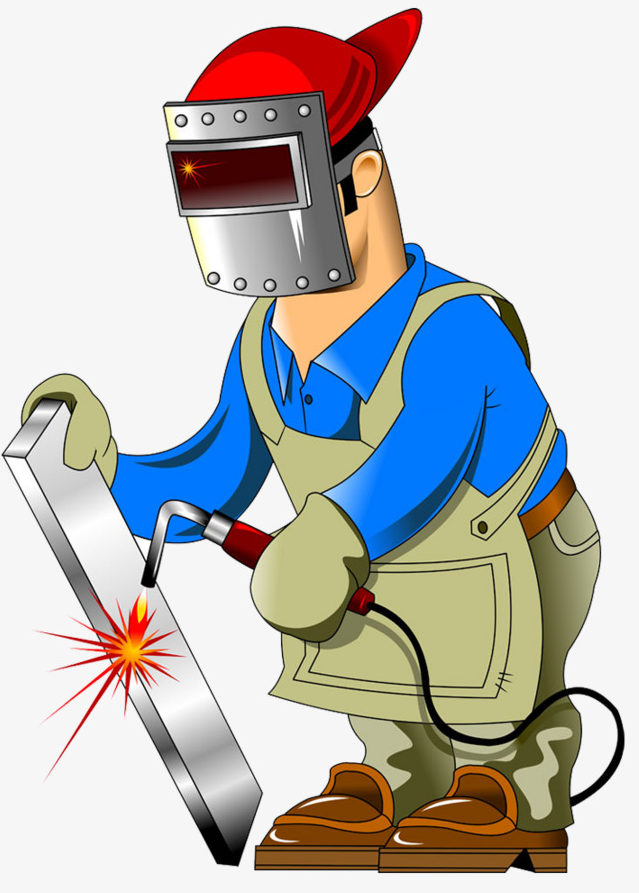 